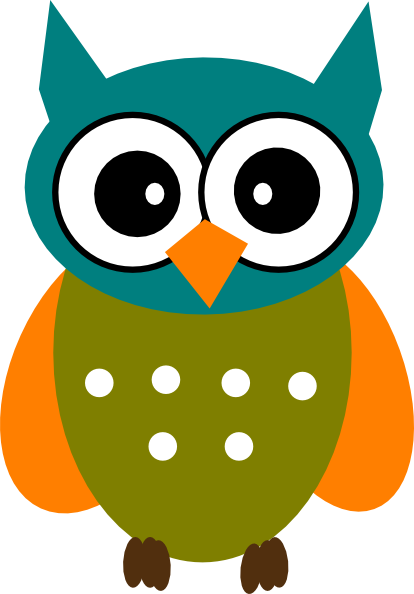 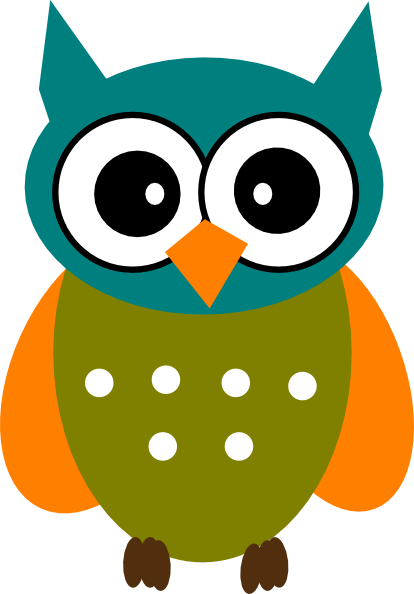 I am confusing the characters!Use a Character ChartWhat do I write in my notes/post-its/text flags?Check out a Text Flagging Sheet I keep running into difficult vocabularyReview the Vocab Formula SheetHow do I think of good questions?See the Questions ChartIs this a pattern or theme in this book?Fill out a Themes Sheet